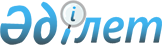 О внесении изменений и дополнений в решение маслихата от 20 декабря 2009 года № 243 "Об областном бюджете Костанайской области на 2010-2012 годы"Решение маслихата Костанайской области от 16 апреля 2010 года № 294. Зарегистрировано Департаментом юстиции Костанайской области 20 апреля 2010 года № 3713

      Костанайский областной маслихат РЕШИЛ:



      1. Внести в решение маслихата "Об областном бюджете Костанайской области на 2010-2012 годы" от 20 декабря 2009 года № 243 (зарегистрировано в Реестре государственной регистрации нормативных правовых актов за номером 3700, опубликовано 7 января 2010 года в газетах "Қостанай таңы" и "Костанайские новости") следующие изменения и дополнения:



      в пункте 1 указанного решения:

      в подпункте 1):

      цифры "89268570,6" заменить цифрами "88481781,6";

      цифры "86296764,0" заменить цифрами "85509975,0";

      в подпункте 2):

      цифры "88797716,6" заменить цифрами "88198669,2";

      в подпункте 4):

      цифры "497328,0" заменить цифрами "493392,5";

      в подпункте 5):

      цифры "-881215,0" заменить цифрами "-1065021,1";

      в подпункте 6):

      цифры "881215,0" заменить цифрами "1065021,1";



      в пункте 5 указанного решения:

      цифры "4085579,0" заменить цифрами "2043733,0";

      цифры "806123,0" заменить цифрами "832435,0";

      цифры "7620541,0" заменить цифрами "7575171,0";

      цифры "37498,0" заменить цифрами "39273,0";



      в пункте 6 указанного решения:

      цифры "1855505,0" заменить цифрами "805440,0";



      в пункте 6-1 указанного решения:

      цифры "37598,0" заменить цифрами "37961,0";

      цифры "5568,0" заменить цифрами "5931,0";



      пункт 7 указанного решения изложить в следующей редакции:

      "7. Учесть, что в областном бюджете на 2010 год предусмотрены целевые текущие трансферты и трансферты на развитие бюджетам районов и городов, в том числе:

      на укрепление материально-технической базы организаций образования - 172000,0 тысяч тенге;

      на укрепление материально-технической базы объектов коммунальной собственности – 227600,0 тысяч тенге;

      на строительство и реконструкцию объектов образования – 227290,0 тысяч тенге;

      на развитие, обустройство и приобретение инженерно-коммуникационной инфраструктуры – 60000,0 тысяч тенге;

      на развитие системы водоснабжения – 184360,0 тысяч тенге;

      на развитие объектов культуры - 9628,0 тысяч тенге;

      на развитие теплоэнергетической системы – 23224,0 тысячи тенге;

      на развитие транспортной инфраструктуры – 833733,0 тысячи тенге;

      на текущее содержание организаций образования – 70031,0 тысяча тенге;

      на капитальный ремонт организаций образования – 365732,0 тысячи тенге;

      на текущий ремонт дошкольных организаций и школ – 25300,0 тысяч тенге;

      на мероприятия для проведения областной спартакиады "Тын-2010" - 70000,0 тысяч тенге;

      на разработку проектов застройки - 51556,0 тысяч тенге;

      на социальную помощь молодежи из числа социально защищаемых слоев населения – 42199,0 тысяч тенге;

      на покрытие разницы в цене природного газа государственным коммунальным газоснабжающим и теплоснабжающим предприятиям – 196336,3 тысячи тенге;

      на ремонт электрических сетей - 15000,0 тысяч тенге;

      на содержание и ремонт объектов коммунальной собственности и благоустройство населенных пунктов – 186130,0 тысяч тенге;

      на капитальный ремонт улиц – 92404,0 тысячи тенге;

      на обеспечение функционирования автомобильных дорог и улиц населенных пунктов – 630020,0 тысяч тенге;

      на ремонт объектов культуры – 5000,0 тысяч тенге;

      на установку обелиска - 4700,0 тысяч тенге;

      на зарыбление водоемов – 5000,0 тысяч тенге;

      на выплату единовременной материальной помощи участникам и инвалидам Великой Отечественной войны, а также лицам, приравненным к ним, военнослужащим, в том числе уволенным в запас (отставку), проходившим военную службу в период с 22 июня 1941 года по 3 сентября 1945 года в воинских частях, учреждениях, в военно-учебных заведениях, не входивших в состав действующей армии, награжденным медалью "За победу над Германией в Великой Отечественной войне 1941-1945 годы" или медалью "За победу над Японией", проработавшим (прослужившим) не менее шести месяцев в тылу в годы Великой Отечественной войны к 65-летию Победы в Великой Отечественной войне - 52000,0 тысяч тенге;

      на текущий ремонт здания поселкового акимата - 5000,0 тысяч тенге;

      на строительство и (или) приобретение жилья государственного коммунального жилищного фонда - 32702,0 тысячи тенге.

      Распределение указанных трансфертов осуществляется на основании постановления акимата Костанайской области";



      пункт 7-1 указанного решения изложить в следующей редакции:

      "7-1. Учесть, что в областном бюджете на 2010 год предусмотрено поступление целевых текущих трансфертов из республиканского бюджета в следующих размерах:

      131611,0 тысяч тенге - на содержание вновь вводимых объектов здравоохранения по программе областного бюджета;

      143068,0 тысяч тенге - на содержание вновь вводимых объектов образования;

      1400,0 тысяч тенге - на приобретение оборудования для кабинетов "Самопознание" по программе областного бюджета;

      76305,0 тысяч тенге - на обеспечение учебными материалами дошкольных организаций образования, организаций среднего, технического и профессионального, послесреднего образования, институтов повышения квалификации по предмету "Самопознание";

      91916,0 тысяч тенге - на содержание вновь вводимых объектов социального обеспечения по программе областного бюджета;

      872881,0 тысяча тенге – на закуп лекарственных средств, вакцин и других иммунобиологических препаратов по программе областного бюджета;

      73300,0 тысяч тенге – на введение стандартов специальных социальных услуг по программе областного бюджета;

      199013,0 тысяч тенге – на увеличение норм питания в медико-социальных учреждениях по программе областного бюджета;

      303988,0 тысяч тенге – на выплату государственной адресной социальной помощи и ежемесячного государственного пособия на детей до 18 лет в связи с ростом размера прожиточного минимума;

      275140,0 тысяч тенге – на выплату единовременной материальной помощи участникам и инвалидам Великой Отечественной войны, а также лицам, приравненным к ним, военнослужащим, в том числе уволенным в запас (отставку), проходившим военную службу в период с 22 июня 1941 года по 3 сентября 1945 года в воинских частях, учреждениях, в военно-учебных заведениях, не входивших в состав действующей армии, награжденным медалью "За победу над Германией в Великой Отечественной войне 1941-1945 годы" или медалью "За победу над Японией", проработавшим (прослужившим) не менее шести месяцев в тылу в годы Великой Отечественной войны к 65-летию Победы в Великой Отечественной войне;

      11689,0 тысяч тенге – на обеспечение проезда участникам и инвалидам Великой Отечественной войны по странам Содружества Независимых Государств, по территории Республики Казахстан, а также оплаты им и сопровождающим их лицам расходов на питание, проживание, проезд для участия в праздничных мероприятиях в городах Москва, Астана к 65-летию Победы в Великой Отечественной войне;

      272306,0 тысяч тенге – на содержание подразделений местных исполнительных органов в области ветеринарии;

      175300,0 тысяч тенге – на проведение противоэпизоотических мероприятий;

      517740,0 тысяч тенге – на содержание Центров обслуживания населения по программе областного бюджета;

      206883,0 тысячи тенге – на субсидирование стоимости услуг по подаче питьевой воды из особо важных групповых и локальных систем водоснабжения, являющихся безальтернативными источниками питьевого водоснабжения по программе областного бюджета;

      25980,0 тысяч тенге - на реализацию государственного образовательного заказа в дошкольных организациях образования.

      Распределение указанных трансфертов осуществляется на основании постановления акимата Костанайской области (за исключением абзацев первого, третьего, пятого, шестого, седьмого, восьмого, четырнадцатого и пятнадцатого)";



      в пункте 7-3 указанного решения:

      цифры "4656093,0" заменить цифрами "4943132,0";

      цифры "2112523,0" заменить цифрами "2399562,0";



      в пункте 7-7 указанного решения:

      цифры "913666,0" заменить цифрами "923857,0";

      цифры "256516,0" заменить цифрами "266707,0";



      в пункте 7-8 указанного решения:

      цифры "172020,0" заменить цифрами "208984,0";



      в пункте 7-9 указанного решения:

      цифры "1735,0" заменить цифрами "2137,0";



      дополнить указанное решение пунктом 7-19 следующего содержания:

      "7-19. Учесть, что в областном бюджете на 2010 год предусмотрено поступление сумм целевых текущих трансфертов из республиканского бюджета на проведение операции "Мак" в сумме 2412,0 тысяч тенге";



      в пункте 8 указанного решения:

      цифры "7448500,0" заменить цифрами "7585357,4";

      цифры "2234300,0" заменить цифрами "2371157,4";



      в пункте 9 указанного решения:

      цифры "56000,0" заменить цифрами "14064,8";



      в пункте 10 указанного решения:

      цифры "2439833,0" заменить цифрами "2230107,0";

      приложение 1 к указанному решению изложить в новой редакции согласно приложению к настоящему решению.



      2. Настоящее решение вводится в действие с 1 января 2010 года.      Председатель сессии                      К. Джаманбалин      Секретарь Костанайского

      областного маслихата                         С. Тукенов      СОГЛАСОВАНО      Начальник государственного учреждения

      "Управление экономики и

      бюджетного планирования

      акимата Костанайской области"

      _____________________ М. Щеглова

      16 апреля 2010 года

 

Приложение           

к решению маслихата      

от 16 апреля 2010 года № 294  Бюджет Костанайской области на 2010 год

 
					© 2012. РГП на ПХВ «Институт законодательства и правовой информации Республики Казахстан» Министерства юстиции Республики Казахстан
				КатегорияКатегорияКатегорияКатегорияКатегорияСумма,

тысяч тенгеКлассКлассКлассКлассСумма,

тысяч тенгеПодклассПодклассПодклассСумма,

тысяч тенгеНаименованиеСумма,

тысяч тенгеI. Доходы88481781,61000Налоговые поступления2939796,010500Внутренние налоги на товары, работы и

услуги2939796,010530Поступления за использование

природных и других ресурсов2939796,02000Неналоговые поступления32010,620100Доходы от государственной

собственности25238,620110Поступления части чистого дохода

государственных предприятий4867,020150Доходы от аренды имущества,

находящегося в государственной

собственности9634,020170Вознаграждения по кредитам, выданным

из государственного бюджета10737,620200Поступления от реализации товаров

(работ, услуг) государственными

учреждениями, финансируемыми из

государственного бюджета6772,020210Поступления от реализации товаров

(работ, услуг) государственными

учреждениями, финансируемыми из

государственного бюджета6772,04000Поступления трансфертов85509975,040100Трансферты из нижестоящих органов

государственного управления9178814,040120Трансферты из районных (городских)

бюджетов9178814,040200Трансферты из вышестоящих органов

государственного управления76331161,040210Трансферты из республиканского

бюджета76331161,0Функциональная группаФункциональная группаФункциональная группаФункциональная группаФункциональная группаСумма,

тысяч тенгеФункциональная подгруппаФункциональная подгруппаФункциональная подгруппаФункциональная подгруппаСумма,

тысяч тенгеАдминистратор бюджетных программАдминистратор бюджетных программАдминистратор бюджетных программСумма,

тысяч тенгеПрограммаПрограммаСумма,

тысяч тенгеНаименованиеСумма,

тысяч тенгеII. Затраты88198669,201000Государственные услуги общего

характера1170704,001100Представительные, исполнительные

и другие органы, выполняющие

общие функции государственного

управления887432,00111100Аппарат маслихата области43126,0011110001Услуги по обеспечению

деятельности маслихата области42776,0011110004Материально-техническое оснащение

государственных органов350,00111200Аппарат акима области844306,0011120001Услуги по обеспечению

деятельности акима области300066,0011120003Организация деятельности центров

обслуживания населения по

предоставлению государственных

услуг физическим и юридическим

лицам по принципу "одного окна"517740,0011120005Материально-техническое оснащение

государственных органов3000,0113Целевые текущие трансферты из

местных бюджетов23500,001200Финансовая деятельность132874,00122570Управление финансов области132874,0001Услуги по реализации

государственной политики в

области исполнения местного

бюджета и управления коммунальной

собственностью118961,0009Организация приватизации

коммунальной собственности3270,0010Учет, хранение, оценка и

реализация имущества,

поступившего в коммунальную

собственность1143,0014Материально-техническое оснащение

государственных органов9500,001500Планирование и статистическая

деятельность150398,00152580Управление экономики и бюджетного

планирования области150398,0015258001Услуги по реализации

государственной политики в

области формирования и развития

экономической политики, системы

государственного планирования и

управления области140898,0015258006Материально-техническое оснащение

государственных органов9500,002000Оборона61538,002100Военные нужды15206,00212500Управление по мобилизационной

подготовке, гражданской обороне и

организации предупреждения и

ликвидации аварий и стихийных

бедствий области15206,0021250003Мероприятия в рамках исполнения

всеобщей воинской обязанности9220,0021250007Подготовка территориальной

обороны и территориальная оборона

областного масштаба5986,002200Организация работы по

чрезвычайным ситуациям46332,00222500Управление по мобилизационной

подготовке, гражданской обороне и

организации предупреждения и

ликвидации аварий и стихийных

бедствий области46332,0022250001Услуги по реализации

государственной политики на

местном уровне в области

мобилизационной подготовки,

гражданской обороны, организации

предупреждения и ликвидации

аварий и стихийных бедствий21658,0022250004Мероприятия гражданской обороны

областного масштаба14424,0022250006Предупреждение и ликвидация

чрезвычайных ситуаций областного

масштаба9950,0010Материально-техническое оснащение

государственных органов300,003000Общественный порядок,

безопасность, правовая, судебная,

уголовно-исполнительная

деятельность3929397,003100Правоохранительная деятельность3929397,00312520Исполнительный орган внутренних

дел, финансируемый из областного

бюджета3929397,031252001Услуги по реализации

государственной политики в

области обеспечения охраны

общественного порядка и

безопасности на территории

области3373062,031252002Организация работы

медвытрезвителей и подразделений

полиции, организующих работу

медвытрезвителей25348,0031252003Поощрение граждан, участвующих в

охране общественного порядка3087,0006Капитальный ремонт зданий,

помещений и сооружений

государственных органов35137,0011Материально-техническое оснащение

государственных органов380724,0012Организация временной изоляции,

адаптации и реабилитации

несовершеннолетних26 782,0013Услуги по размещению лиц, не

имеющих определенного места

жительства и документов31 914,0014Организация содержания лиц,

арестованных в административном

порядке28 128,0015Организация содержания служебных

животных22 803,0016Проведение операции "Мак"2412,004000Образование9186506,404100Дошкольное воспитание и обучение25980,00422610Управление образования области25980,0042260027Целевые текущие трансферты

бюджетам районов (городов

областного значения) на

реализацию государственного

образовательного заказа в

дошкольных организациях

образования25980,004200Начальное, основное среднее и

общее среднее образование2453267,00422600Управление туризма, физической

культуры и спорта области816824,0042260006Дополнительное образование для

детей и юношества по спорту816824,00422610Управление образования области1636443,0042261003Общеобразовательное обучение по

специальным образовательным

учебным программам763817,0042261006Общеобразовательное обучение

одаренных детей в

специализированных организациях

образования314150,0042261018Целевые текущие трансферты

бюджетам районов (городов

областного значения) на

содержание вновь вводимых

объектов образования143068,0048Целевые текущие трансферты

бюджетам районов (городов

областного значения) на оснащение

учебным оборудованием кабинетов

физики, химии, биологии в

государственных учреждениях

основного среднего и общего

среднего образования204850,0058Целевые текущие трансферты

бюджетам районов (городов

областного значения) на создание

лингафонных и мультимедийных

кабинетов в государственных

учреждениях начального, основного

среднего и общего среднего

образования210558,004400Техническое и профессиональное,

послесреднее образование3292722,00442530Управление здравоохранения

области149947,0044253043Подготовка специалистов в

организациях технического и

профессионального, послесреднего

образования149947,00442610Управление образования области3142775,0024Подготовка специалистов в

организациях технического и

профессионального образования2751263,0044261025Подготовка специалистов в

организациях послесреднего

образования391512,004500Переподготовка и повышение

квалификации специалистов404667,40452520Исполнительный орган внутренних

дел, финансируемый из областного

бюджета65859,0045252007Повышение квалификации и

переподготовка кадров65859,00452530Управление здравоохранения

области7 476,4045253003Повышение квалификации и

переподготовка кадров6 516,0060Подготовка и переподготовка

кадров960,40452610Управление образования области331332,0045261010Повышение квалификации и

переподготовка кадров76883,0060Подготовка и переподготовка

кадров254449,004900Прочие услуги в области

образования3009870,00492610Управление образования области2182 580,0049261001Услуги по реализации

государственной политики на

местном уровне в области

образования68742,0042261004Информатизация системы

образования в областных

государственных учреждениях

образования35 556,0042261005Приобретение и доставка

учебников, учебно-методических

комплексов для областных

государственных учреждений

образования18351,0042261007Проведение школьных олимпиад,

внешкольных мероприятий и

конкурсов областного масштаба80638,0008Капитальный, текущий ремонт

объектов образования в рамках

реализации стратегии региональной

занятости и переподготовки кадров237243,0049261011Обследование психического

здоровья детей и подростков и

оказание

психолого-медико-педагогической

консультативной помощи населению79553,0049261012Реабилитация и социальная

адаптация детей и подростков с

проблемами в развитии107989,0049261014Материально-техническое оснащение

государственных органов1200,0016Целевые текущие трансферты из

республиканского бюджета бюджетам

районов (городов областного

значения) на капитальный, текущий

ремонт объектов образования в

рамках реализации стратегии

региональной занятости и

переподготовки кадров485192,0017Целевые текущие трансферты из

областного бюджета бюджетам

районов (городов областного

значения) на капитальный, текущий

ремонт объектов образования в

рамках реализации стратегии

региональной занятости и

переподготовки кадров360793,0022Целевые текущие трансферты из

республиканского бюджета бюджетам

районов (городов областного

значения) на обеспечение учебными

материалами дошкольных

организаций образования,

организаций среднего,

технического и профессионального,

послесреднего образования,

институтов повышения квалификации

по предмету "Самопознание"74260,049261113Целевые текущие трансферты из местных бюджетов633063,00492710Управление строительства области827290,0007Целевые трансферты на развитие из

республиканского бюджета бюджетам

районов (городов областного

значения) на строительство и

реконструкцию объектов

образования600000,0008Целевые трансферты на развитие из

областного бюджета бюджетам

районов (городов областного

значения) на строительство и

реконструкцию объектов

образования227290,005000Здравоохранение19430341,005200Охрана здоровья населения502497,00522530Управление здравоохранения

области502497,0052253005Производство крови, ее

компонентов и препаратов для

местных организаций

здравоохранения210248,0052253006Услуги по охране материнства и

детства196892,0052253007Пропаганда здорового образа жизни93728,0052253017Приобретение тест-систем для

проведения дозорного

эпидемиологического надзора1629,005300Специализированная медицинская

помощь3662367,00532530Управление здравоохранения

области3662367,0053253009Оказание медицинской помощи

лицам, страдающим туберкулезом,

инфекционными, психическими

заболеваниями и расстройствами2595114,0053253019Обеспечение больных туберкулезом

противотуберкулезными препаратами75903,0053253020Обеспечение больных диабетом

противодиабетическими препаратами270228,0053253021Обеспечение онкологических

больных химиопрепаратами165102,0053253022Обеспечение больных с почечной

недостаточностью лекарственными

средствами, диализаторами,

расходными материалами и больных

после трансплантации почек

лекарственными средствами34538,0026Обеспечение факторами свертывания

крови при лечении взрослых,

больных гемофилией261916,0027Централизованный закуп вакцин и

других медицинских

иммунобиологических препаратов

для проведения иммунопрофилактики

населения224273,0036Обеспечение тромболитическими

препаратами больных с острым

инфарктом миокарда35293,005400Поликлиники4548693,00542530Управление здравоохранения

области4548693,0054253010Оказание

амбулаторно-поликлинической

помощи населению за исключением

медицинской помощи, оказываемой

из средств республиканского

бюджета4107068,0054253014Обеспечение лекарственными

средствами и специализированными

продуктами детского и лечебного

питания отдельных категорий

населения на амбулаторном уровне441625,005500Другие виды медицинской помощи747468,00552530Управление здравоохранения

области747468,0055253011Оказание скорой медицинской

помощи и санитарная авиация705515,055253029Областные базы спецмедснабжения41953,005900Прочие услуги в области

здравоохранения9969316,00592530Управление здравоохранения

области1993760,0059253001Услуги по реализации

государственной политики на

местном уровне в области

здравоохранения78418,0002Капитальный, текущий ремонт

объектов здравоохранения в рамках

реализации стратегии региональной

занятости и переподготовки кадров680563,0059253008Реализация мероприятий по

профилактике и борьбе со СПИД в

Республике Казахстан149290,0059253013Проведение патологоанатомического

вскрытия56952,0059253016Обеспечение граждан бесплатным

или льготным проездом за пределы

населенного пункта на лечение9100,0059253018Информационно-аналитические

услуги в области здравоохранения13503,0028Содержание вновь вводимых

объектов здравоохранения131611,059253031Материально-техническое оснащение

государственных органов

здравоохранения1200,059253032Капитальный ремонт зданий,

помещений и сооружений

медицинских организаций

здравоохранения94000,0033Материально-техническое оснащение

медицинских организаций

здравоохранения779123,00592710Управление строительства области7975556,0059271038Строительство и реконструкция

объектов здравоохранения7975556,006000Социальная помощь и социальное

обеспечение3745730,506100Социальное обеспечение2034031,50612560Управление координации занятости

и социальных программ области1268810,0061256002Предоставление специальных

социальных услуг для престарелых

и инвалидов в медико-социальных

учреждениях (организациях) общего

типа408616,0061256013Предоставление специальных

социальных услуг для инвалидов с

психоневрологическими

заболеваниями, в

психоневрологических

медико-социальных учреждениях

(организациях)604594,0061256014Предоставление специальных

социальных услуг для престарелых,

инвалидов, в том числе

детей-инвалидов, в

реабилитационных центрах37170,0061256015Предоставление специальных

социальных услуг для

детей-инвалидов с

психоневрологическими патологиями

в детских психоневрологических

медико-социальных учреждениях

(организациях)218430,00612610Управление образования области633642,0061261015Социальное обеспечение сирот,

детей, оставшихся без попечения

родителей633642,00612710Управление строительства области131579,5061271039Строительство и реконструкция

объектов социального обеспечения131579,506200Социальная помощь1449944,00622560Управление координации занятости

и социальных программ области1449944,0062256003Социальная поддержка инвалидов267127,0020Целевые текущие трансферты

бюджетам районов (городов

областного значения) на выплату

государственной адресной

социальной помощи и ежемесячного

государственного пособия на детей

до 18 лет в связи с ростом

размера прожиточного минимума303988,0027Целевые текущие трансферты

бюджетам районов (городов

областного значения) на

расширение программы социальных

рабочих мест и молодежной

практики540000,0029Целевые текущие трансферты из

республиканского бюджета бюджетам

районов (городов областного

значения) на обеспечение проезда

участникам и инвалидам Великой

Отечественной войны по странам

Содружества Независимых

Государств, по территории

Республики Казахстан, а также

оплаты им и сопровождающим их

лицам расходов на питание,

проживание, проезд для участия в

праздничных мероприятиях в

городах Москва, Астана к 65-летию

Победы в Великой Отечественной

войне11689,0031Целевые текущие трансферты из

республиканского бюджета бюджетам

районов (городов областного

значения) для выплаты

единовременной материальной

помощи участникам и инвалидам

Великой Отечественной войны, а

также лицам, приравненным к ним,

военнослужащим, в том числе

уволенным в запас (отставку),

проходившим военную службу в

период с 22 июня 1941 года по 3

сентября 1945 года в воинских

частях, учреждениях, в

военно-учебных заведениях, не

входивших в состав действующей

армии, награжденным медалью "За победу над Германией в Великой

Отечественной войне 1941-1945

гг." или медалью "За победу над

Японией", проработавшим

(прослужившим) не менее шести

месяцев в тылу в годы Великой

Отечественной войны к 65-летию

Победы в Великой Отечественной

войне275140,0032Целевые текущие трансферты из

областного бюджета бюджетам

районов (городов областного

значения) для выплаты

единовременной материальной

помощи участникам и инвалидам

Великой Отечественной войны, а

также лицам, приравненным к ним,

военнослужащим, в том числе

уволенным в запас (отставку),

проходившим военную службу в

период с 22 июня 1941 года по 3

сентября 1945 года в воинских

частях, учреждениях, в

военно-учебных заведениях, не

входивших в состав действующей

армии, награжденным медалью "За

победу над Германией в Великой

Отечественной войне 1941-1945

гг." или медалью "За победу над

Японией", проработавшим

(прослужившим) не менее шести

месяцев в тылу в годы Великой

Отечественной войны к 65-летию

Победы в Великой Отечественной

войне52000,006900Прочие услуги в области

социальной помощи и социального

обеспечения261755,00692560Управление координации занятости

и социальных программ области261755,0069256001Услуги по реализации

государственной политики на

местном уровне в области

обеспечения занятости и

реализации социальных программ

для населения73949,0005Капитальный, текущий ремонт

объектов социального обеспечения

в рамках реализации стратегии

региональной занятости и

переподготовки кадров144607,0008Материально-техническое оснащение

государственных органов1000,0113Целевые текущие трансферты из

местных бюджетов42199,007000Жилищно-коммунальное хозяйство5397003,907100Жилищное хозяйство2348502,00712710Управление строительства области2348502,0071271014Целевые трансферты на развитие из

республиканского бюджета бюджетам

районов (городов областного

значения) на строительство и

(или) приобретение жилья

государственного коммунального

жилищного фонда586000,0024Целевые трансферты на развитие из

областного бюджета бюджетам

районов (городов областного

значения) на строительство и

(или) приобретение жилья

государственного коммунального

жилищного фонда32702,0027Целевые трансферты на развитие из

республиканского бюджета бюджетам

районов (городов областного

значения) на развитие,

обустройство и (или) приобретение

инженерно-коммуникационной

инфраструктуры1669800,0031Целевые трансферты на развитие из

областного бюджета бюджетам

районов (городов областного

значения) на развитие,

обустройство и (или) приобретение

инженерно-коммуникационной

инфраструктуры60000,007200Коммунальное хозяйство3048501,9227900Управление энергетики и

коммунального хозяйства области3048501,92001Услуги по реализации

государственной политики на

местном уровне в области

энергетики и коммунального

хозяйства37873,0004Газификация населенных пунктов142843,6006Материально-техническое оснащение

государственных органов1200,0010Целевые трансферты на развитие

бюджетам районов (городов

областного значения) на развитие

системы водоснабжения115210,0017Целевые текущие трансферты из

республиканского бюджета бюджетам

районов (городов областного

значения) на ремонт

инженерно-коммуникационной

инфраструктуры и благоустройство

населенных пунктов в рамках

реализации стратегии региональной

занятости и переподготовки кадров326065,0020Развитие

инженерно-коммуникационной

инфраструктуры и благоустройство

населенных пунктов в рамках

реализации стратегии региональной

занятости и переподготовки кадров886747,0021Целевые трансферты на развитие из

республиканского бюджета бюджетам

районов (городов областного

значения) на развитие

инженерно-коммуникационной

инфраструктуры и благоустройство

населенных пунктов в рамках

реализации стратегии региональной

занятости и переподготовки кадров834099,0022Целевые трансферты на развитие из

областного бюджета бюджетам

районов (городов областного

значения) на развитие

инженерно-коммуникационной

инфраструктуры и благоустройство

населенных пунктов в рамках

реализации стратегии региональной

занятости и переподготовки кадров19398,0113Целевые текущие трансферты из

местных бюджетов457466,3114Целевые трансферты на развитие из

местных бюджетов227600,008000Культура, спорт, туризм и

информационное пространство4278755,608100Деятельность в области культуры1734823,60812620Управление культуры области1522367,0081262001Услуги по реализации

государственной политики на

местном уровне в области культуры50 973,0081262003Поддержка культурно-досуговой

работы106310,0081262005Обеспечение сохранности

историко-культурного наследия и

доступа к ним113197,0081262007Поддержка театрального и

музыкального искусства1227187,0081262012Материально-техническое оснащение

государственных органов1000,0113Целевые текущие трансферты из

местных бюджетов23700,0271Управление строительства области212456,6016Развитие объектов культуры202828,6042Целевые трансферты на развитие

бюджетам районов (городов

областного значения) на развитие

объектов культуры9628,008200Спорт1273654,00822600Управление туризма, физической

культуры и спорта области1223654,0082260001Услуги по реализации

государственной политики на

местном уровне в сфере туризма,

физической культуры и спорта30825,0082260003Проведение спортивных

соревнований на областном уровне40273,0082260004Подготовка и участие членов

областных сборных команд по

различным видам спорта на

республиканских и международных

спортивных соревнованиях1147436,0011Материально-техническое оснащение

государственных органов1120,0082260113Целевые текущие трансферты из

местных бюджетов4000,0082271000Управление строительства области50000,0082271034Целевые трансферты на развитие

бюджетам районов (городов

областного значения) на развитие

объектов спорта50000,008300Информационное пространство539183,00832590Управление архивов и документации

области156895,0083259001Услуги по реализации

государственной политики на

местном уровне по управлению

архивным делом18122,0083259002Обеспечение сохранности архивного

фонда138173,0006Материально-техническое оснащение

государственных органов600,00832620Управление культуры области158038,0083262008Обеспечение функционирования

областных библиотек158038,00832630Управление внутренней политики

области177209,0083263007Услуги по проведению

государственной информационной

политики через газеты и журналы93948,0083263008Услуги по проведению

государственной информационной

политики через телерадиовещание83261,00832640Управление по развитию языков

области47041,0083264001Услуги по реализации

государственной политики на

местном уровне в области развития

языков20186,0083264002Развитие государственного языка и

других языков народа Казахстана25 855,0004Материально-техническое оснащение

государственных органов1000,008400Туризм5788,00842600Управление туризма, физической

культуры и спорта области5788,0084265013Регулирование туристской

деятельности5788,008900Прочие услуги по организации

культуры, спорта, туризма и

информационного пространства725307,0260Управление туризма, физической

культуры и спорта области205 420,0002Капитальный, текущий ремонт

объектов спорта в рамках

реализации стратегии региональной

занятости и переподготовки кадров205420,00892630Управление внутренней политики

области108198,0089263001Услуги по реализации

государственной, внутренней

политики на местном уровне78747,0089263003Реализация региональных программ

в сфере молодежной политики28451,0006Материально-техническое оснащение

государственных органов1000,0262Управление культуры области411689,0006Капитальный, текущий ремонт

объектов культуры в рамках

реализации стратегии региональной

занятости и переподготовки кадров411689,009Топливно-энергетический комплекс

и недропользование1353000,09Прочие услуги в области

топливно-энергетического

комплекса и недропользования1353000,0279Управление энергетики и

коммунального хозяйства области1353000,0007Развитие теплоэнергетической

системы1329776,0011Целевые трансферты на развитие

бюджетам районов (городов

областного значения) на развитие

теплоэнергетической системы23224,010000Сельское, водное, лесное, рыбное

хозяйство, особо охраняемые

природные территории, охрана

окружающей среды и животного

мира, земельные отношения8059373,010100Сельское хозяйство4061043,01012550Управление сельского хозяйства

области4061043,0101255001Услуги по реализации

государственной политики на

местном уровне в сфере сельского

хозяйства81223,3101255002Поддержка семеноводства350468,0006Материально-техническое оснащение

государственных органов612,7101255010Государственная поддержка

племенного животноводства259100,0101255011Государственная поддержка

повышения урожайности и качества

производимых сельскохозяйственных

культур932976,0101255014Субсидирование стоимости услуг по

доставке воды

сельскохозяйственным

товаропроизводителям1490,0101255018Обезвреживание пестицидов

(ядохимикатов)2850,0020Удешевление стоимости

горюче-смазочных материалов и

других товарно-материальных

ценностей, необходимых для

проведения весенне-полевых и

уборочных работ2399562,0099Целевые текущие трансферты

бюджетам районов (городов

областного значения) на

реализацию мер по оказанию

социальной поддержки специалистов

социальной сферы сельских

населенных пунктов32761,010200Водное хозяйство1697137,01022540Управление природных ресурсов и

регулирования природопользования

области14004,0102254003Обеспечение функционирования

водохозяйственных сооружений,

находящихся в коммунальной

собственности14004,01022550Управление сельского хозяйства

области206883,0102255009Субсидирование стоимости услуг по

подаче питьевой воды из особо

важных групповых и локальных

систем водоснабжения, являющихся

безальтернативными источниками

питьевого водоснабжения206883,0271Управление строительства области1476250,0271029Целевые трансферты на развитие

бюджетам районов (городов

областного значения) на развитие

объектов водного хозяйства1476250,010300Лесное хозяйство538516,01032540Управление природных ресурсов и

регулирования природопользования

области538516,0103254005Охрана,защита,воспроизводство

лесов и лесоразведение528461,0103254006Охрана животного мира10055,010500Охрана окружающей среды103016,01052540Управление природных ресурсов и

регулирования природопользования

области103016,0105254001Услуги по реализации

государственной политики в сфере

охраны окружающей среды на

местном уровне47404,0105254008Мероприятия по охране окружающей

среды49612,0014Материально-техническое оснащение

государственных органов1000,0113Целевые текущие трансферты из

местных бюджетов5000,010600Земельные отношения36115,01062510Управление земельных отношений

области36115,0106251001Услуги по реализации

государственной политики в

области регулирования земельных

отношений на территории области35115,0106251012Материально-техническое оснащение

государственных органов1000,09Прочие услуги в области

сельского, водного, лесного,

рыбного хозяйства, охраны

окружающей среды и земельных

отношений1623546,0255Управление сельского хозяйства

области1473546,0013Субсидирование повышения

продуктивности и качества

продукции животноводства1022972,0019Услуги по распространению и

внедрению инновационного опыта10000,0026Целевые текущие трансферты

бюджетам районов (городов

областного значения) на

проведение противоэпизоотических

мероприятий172247,0027Целевые текущие трансферты

бюджетам районов (городов

областного значения) на

содержание подразделений местных

исполнительных органов в области

ветеринарии265274,0028Услуги по транспортировке

ветеринарных препаратов до

пункта временного хранения3053,0258Управление экономики и бюджетного

планирования области150000,0009Целевые текущие трансферты из

республиканского бюджета бюджетам

районов (городов областного

значения) на финансирование

социальных проектов в поселках,

аулах (селах), аульных (сельских)

округах в рамках реализации

стратегии региональной занятости

и переподготовки кадров100050,0010Целевые текущие трансферты из

областного бюджета бюджетам

районов (городов областного

значения) на финансирование

социальных проектов в поселках,

аулах (селах), аульных (сельских)

округах в рамках реализации

стратегии региональной занятости

и переподготовки кадров49950,011000Промышленность, архитектурная,

градостроительная и строительная

деятельность145029,011200Архитектурная, градостроительная

и строительная деятельность145029,01122670Управление государственного

архитектурно-строительного

контроля области31524,0112267001Услуги по реализации

государственной политики на

местном уровне в сфере

государственного

архитектурно-строительного

контроля30524,0112267004Материально-техническое оснащение

государственных органов1000,01122710Управление строительства области33262,0112271001Услуги по реализации

государственной политики на

местном уровне в области

строительства32262,0112271006Материально-техническое оснащение

государственных органов1000,01122720Управление архитектуры и

градостроительства области80243,0112272001Услуги по реализации

государственной политики в

области архитектуры и

градостроительства на местном

уровне27887,0112272005Материально-техническое оснащение

государственных органов800,0112272113Целевые текущие трансферты из

местных бюджетов51556,012000Транспорт и коммуникации6812767,012100Автомобильный транспорт2893897,01212680Управление пассажирского

транспорта и автомобильных дорог

области2893897,0121268003Обеспечение функционирования

автомобильных дорог1726391,0121268007Целевые трансферты на развитие

бюджетам районов (городов

областного значения) на развитие

транспортной инфраструктуры1167506,012900Прочие услуги в сфере транспорта

и коммуникаций3918870,01292680Управление пассажирского

транспорта и автомобильных дорог

области3918870,0129268001Услуги по реализации

государственной политики на

местном уровне в области

транспорта и коммуникаций34539,0129268002Развитие транспортной

инфраструктуры1066450,0129268005Субсидирование пассажирских

перевозок по социально значимым

межрайонным (междугородним)

сообщениям46325,0012Материально-техническое оснащение

государственных органов1000,0013Ремонт и содержание автомобильных

дорог областного значения, улиц

городов и населенных пунктов в

рамках реализации стратегии

региональной занятости и

переподготовки кадров425999,0015Целевые текущие трансферты из

республиканского бюджета бюджетам

районов (городов областного

значения) на ремонт и содержание

автомобильных дорог районного

значения, улиц городов и

населенных пунктов в рамках

реализации cтратегии региональной

занятости и переподготовки кадров142227,0017Целевые трансферты на развитие из

республиканского бюджета бюджетам

районов (городов областного

значения) на строительство и

реконструкцию автомобильных дорог

районного значения, улиц городов

и населенных пунктов в рамках

реализации стратегии региональной

занятости и переподготовки кадров797878,0018Целевые трансферты на развитие из

областного бюджета бюджетам

районов (городов областного

значения) на строительство и

реконструкцию автомобильных дорог

районного значения, улиц городов

и населенных пунктов в рамках

реализации стратегии региональной

занятости и переподготовки кадров682028,0129268113Целевые текущие трансферты из

местных бюджетов722424,013000Прочие55249,813100Регулирование экономической

деятельности41185,01312650Управление предпринимательства и

промышленности области41185,0131265001Услуги по реализации

государственной политики на

местном уровне в области развития

предпринимательства и

промышленности38285,0131265003Материально-техническое оснащение

государственных органов2900,013900Прочие14064,81392570Управление финансов области14064,8139257012Резерв местного исполнительного

органа области14064,815000Трансферты24573274,015100Трансферты24573274,01512570Управление финансов области24573274,0151257007Субвенции13987158,0151257011Возврат неиспользованных

(недоиспользованных) целевых

трансфертов37961,0024Целевые текущие трансферты в

вышестоящие бюджеты в связи с

передачей функций государственных

органов из нижестоящего уровня

государственного управления в

вышестоящий8454422,0029Целевые текущие трансферты

областным бюджетам, бюджетам

городов Астаны и Алматы в случаях

возникновения чрезвычайных

ситуаций природного и

техногенного характера,

угрожающих политической,

экономической и социальной

стабильности

административно-территориальной

единицы, жизни и здоровью людей,

проведения мероприятий

общереспубликанского либо

международного значения50000,0030Целевые текущие трансферты в

вышестоящие бюджеты в связи с

изменением фонда оплаты труда в

бюджетной сфере2043733,0III. Чистое бюджетное

кредитование854741,0Бюджетные кредиты1269185,007000Жилищно-коммунальное хозяйство987021,007100Жилищное хозяйство987021,00712710Управление строительства области987021,0071271009Кредитование бюджетов районов

(городов областного значения) на

строительство и (или)

приобретение жилья987021,010000Сельское, водное, лесное, рыбное

хозяйство, особо охраняемые

природные территории, охрана

окружающей среды и животного

мира, земельные отношения232164,010100Сельское хозяйство232164,01012550Управление сельского хозяйства

области232164,0025Бюджетные кредиты местным

исполнительным органам для

реализации мер социальной

поддержки специалистов социальной

сферы сельских населенных пунктов232164,013Прочие50000,003Поддержка предпринимательской

деятельности и защита конкуренции50000,0265Управление предпринимательства и

промышленности области50000,0013Кредитование дочерних организаций

АО "Национальный управляющий

холдинг "КазАгро" для

финансирования малого и среднего

бизнеса и микрокредитования

сельского населения50000,0КатегорияКатегорияКатегорияКатегорияКатегорияСумма,

тысяч тенгеКлассКлассКлассКлассСумма,

тысяч тенгеПодклассПодклассПодклассСумма,

тысяч тенгеСпецификаСпецификаСумма,

тысяч тенгеНаименованиеСумма,

тысяч тенгеПогашение бюджетных кредитов414444,05000Погашение бюджетных кредитов414444,050100Погашение бюджетных кредитов414444,050110Погашение бюджетных кредитов,

выданных из государственного

бюджета414444,0501103Погашение бюджетных кредитов,

выданных из областного бюджета

местным исполнительным органам

районов (городов областного

значения)370000,0501115Погашение бюджетных кредитов,

выданных из областного бюджета за счет внутренних источников

финансовым агентствам44444,0IV. Сальдо по операциям с

финансовыми активами493392,5Приобретение финансовых активов493392,513000Прочие493392,513900Прочие493392,51392570Управление финансов области493392,5139120005Формирование или увеличение

уставного капитала юридических

лиц493392,5V. Дефицит (профицит) бюджета-1065021,1VI. Финансирование дефицита

(использование профицита)

бюджета1065021,1